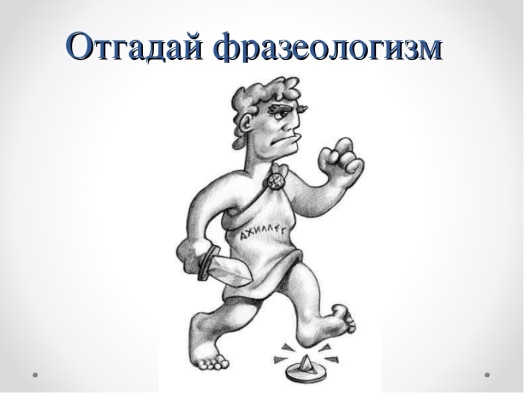 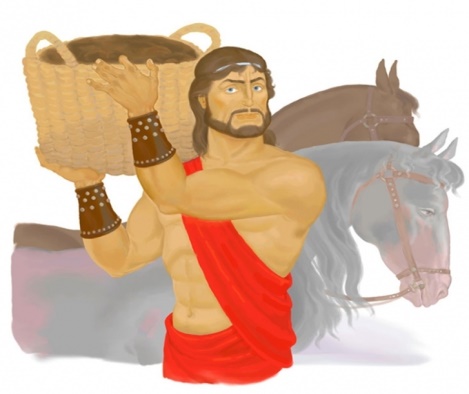 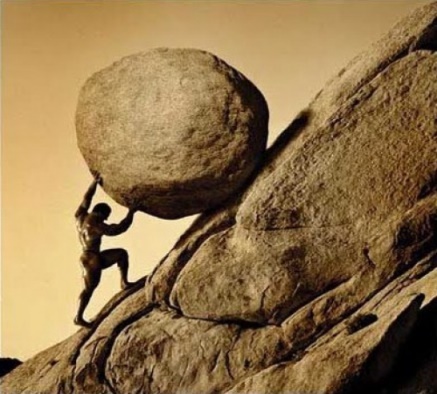 Рассмотри иллюстрации.Отгадай, какие фразеологизмы изображены.Подумай, чем они похожи?Ответить на этот вопрос тебе поможет материал сегодняшней темы – «Источники фразеологизмов». Обратись к плану работы на сегодня.